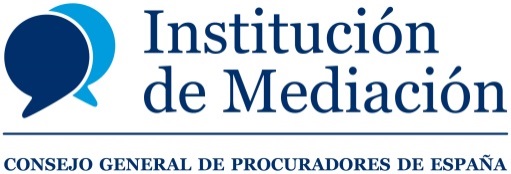  “LA MEDIACIÓN EN LOS ACCIDENTES DE TRÁFICO”Nombre: Apellidos: Colegio: Dirección: C.P.:	Población: NIF: 	Teléfono: E-MAIL: C.C.C. Nombre:	Apellidos: Dirección:Población:	C.P.	NIF: 	 COLECTIVO PROCURADORES: 100 € + 21% IVA    TOTAL: 121,00 €OTROS COLECTIVOS: 150 € + 21% IVA	           TOTAL: 181,50 €El importe del curso se cargará en cuenta al formalizarse la convocatoria. Una vez realizado el cargo en cuenta, la organización no reintegrará la cuota satisfecha por el participante.Plazo de inscripción: hasta el 22 de enero de 2016Remitir boletín de inscripción a este Consejo General a través del número de fax 91 319 92 59 o bien a la dirección de correo electrónico mediacion.cgpe@procuradores.infoDía: Viernes 29 de enero de 2016Horario:  de 10:00 a 14:30 h y de 16:00 a 20:00 hLugar: Colegio de Procuradores de Córdoba, C/ González López, 6En cumplimiento del artículo 5º de la Ley Orgánica 15/1999, de 13 de Diciembre, sobre Protección de Datos de Carácter Personal, por el que se regula el derecho de información en la recogida de los datos, le informamos que los datos de carácter personal que Vd. nos facilita son necesarios para su inscripción en el curso de formación y serán incorporados a un fichero, debidamente registrado en la Agencia Española de Protección de Datos, cuyo responsable es el Consejo General de los Ilustres Colegios de Procuradores de España, calle Bárbara de Braganza nº 6 Madrid, que garantiza la confidencialidad y seguridad de los datos facilitados.Vd. tendrá derecho a acceder a sus datos de carácter personal, rectificarlos o, en su caso, cancelarlos, dirigiéndose a la siguiente dirección: Consejo General de los Ilustres Colegios de Procuradores de España, calle Bárbara de Braganza nº 6 Madrid, adjuntado copia de su DNI o pasaporte.DATOS PERSONALESDATOS BANCARIOS Y FACTURACIÓNPRECIO DEL CURSOPLAZO DE INSCRIPCIÓNFECHA, HORARIO Y LUGAR DE CELEBRACIÓN